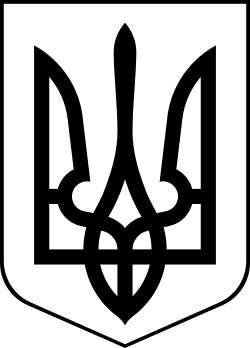 УКРАЇНАМЕНСЬКА МІСЬКА РАДАМенського району Чернігівської області(сорок перша сесія сьомого скликання)РІШЕННЯ04 серпня 2020 року	№ 336Про визначення додаткового переліку підприємств, установ, організації, що надають соціально важливі послуги населенню на території Менської міської об’єднаної територіальної громади З метою визначення підприємств, установ, організації, як таких що надають соціально важливі послуги населенню, які мають право без проведення аукціону продовжити договори оренди комунального майна, врегулювання правових, економічних та організаційних відносин, пов’язаних з передачею в оренду майна, майнових відносин між орендодавцями та орендарями щодо господарського використання майна, що перебуває в комунальній власності Менської об’єднаної територіальної громади, розглянувши клопотання орендарів комунального майна, керуючись аб.5 ч.2 ст.18 Закону України «Про оренду державного та комунального майна», Порядком передачі в оренду державного та комунального майна, затвердженого Постановою Кабінету Міністрів України від 03 червня 2020 року № 483, ст. 26 Закону України «Про місцеве самоврядування в Україні» Менська міська радаВ И Р І Ш И Л А:Визначити додатковий перелік підприємств, установ, організації, що надають соціально важливі послуги населенню на території Менської міської об’єднаної територіальної громади, а саме:Акціонерне товариство «Облтеплокомуненерго» з метою надання послуг у сфері теплопостачання споживачам всіх категорій;Товариство з обмеженою відповідальністю «Менський комунальник» з метою надання послуг у сфері водопостачання та водовідведення споживачам всіх категорій.Опублікувати додатковий перелік підприємств, установ, організації, що надають соціально важливі послуги населенню на території Менської міської об’єднаної територіальної громади на офіційному сайті Менської міської ради.Контроль за виконанням рішення покласти на комісію з питань житлово-комунального господарства та комунальної власності Менської міської ради.Міський голова	Г.А.Примаков